Szanowni Rodzice!Dziś proponuję kolejne zestawy ćwiczeń logopedycznych, które możecie Państwo wykonywać z dzieckiem w domu. Możecie Państwo również wracać do poprzednich ćwiczeń. Ważne żeby dzieci się nie znudziły zabawami. 1.Ćwiczenia słuchowe♦ Wyróżnianie wyrazów w zdaniu. Np.: Z ilu wyrazów składa się zdanie:  „Mama czyta książkę.” 2. Ćwiczenia oddechoweĆwiczenia prowadzone są najczęściej w formie zabawowej, przy wykorzystaniu różnych środków, np. piórek, piłeczek, wody mydlanej, chrupek, wiatraczków itp.Propozycje zabaw:♦ ćwiczenie wdechu - przenoszenie na wdechu przez słomkę drobnych lekkich drobiazgów np. skrawki papieru, ryż preparowany, waciki, itp.,♦ dmuchanie na płomień świecy,Zabawy logopedyczne. Ćwiczenia oddechowe #11 - YouTube♦ dmuchanie na kulkę z waty, Zabawy logopedyczne. Ćwiczenie oddechowe #23 - YouTubeNie robimy wszystkich ćwiczeń oddechowych na raz. Jednego dnia należy wybrać jedno z ćwiczeń. Ćwiczenia oddechowe wykonujemy stopniowo, bez najmniejszego wysiłku. Powtarzamy je kilkakrotnie, w pewnych odstępach czasu. Nie należy ćwiczyć za długo, by nie dopuścić do zmęczenia i hiperwentylacji.3. Ćwiczenia narządów artykulacyjnychU większości dzieci z wadą wymowy występuje obniżona sprawność narządów artykulacyjnych - języka, warg, policzków, podniebienia miękkiego. Wysłuchaj bajki, ćwicz razem z logopedą.Igloo- bajka logopedyczna ( ćwiczenia narządów artykulacyjnych)Igloo – bajka logopedyczna - YouTubeNa koniec proponuję kilka ćwiczeń języka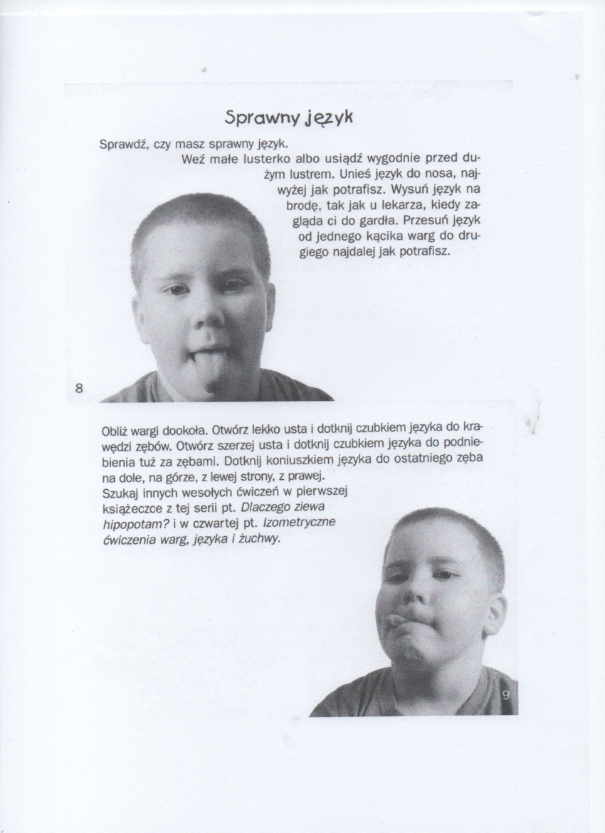 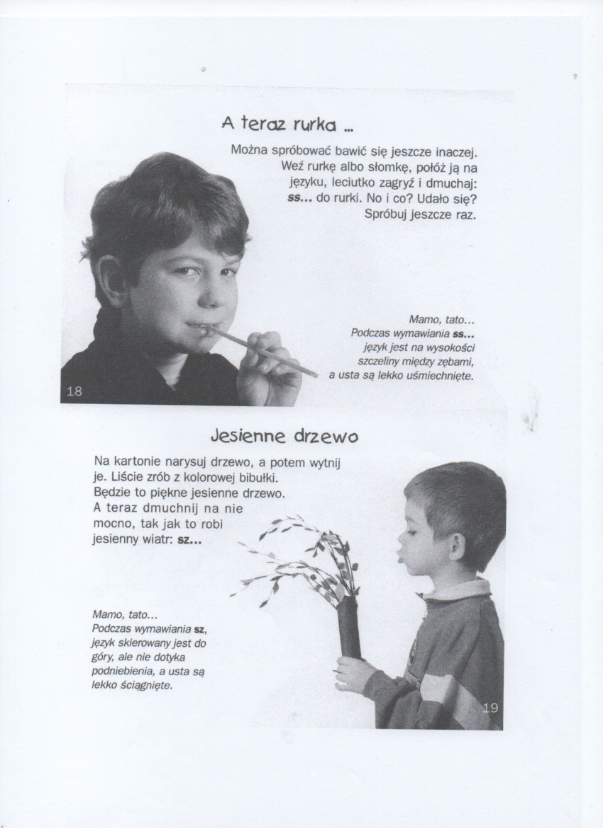 Życzę wesołej zabawy!Logopeda – Żaneta Buk